Below is a pedigree chart following the characteristic of lobed ears. Individuals with lobed ears are shaded.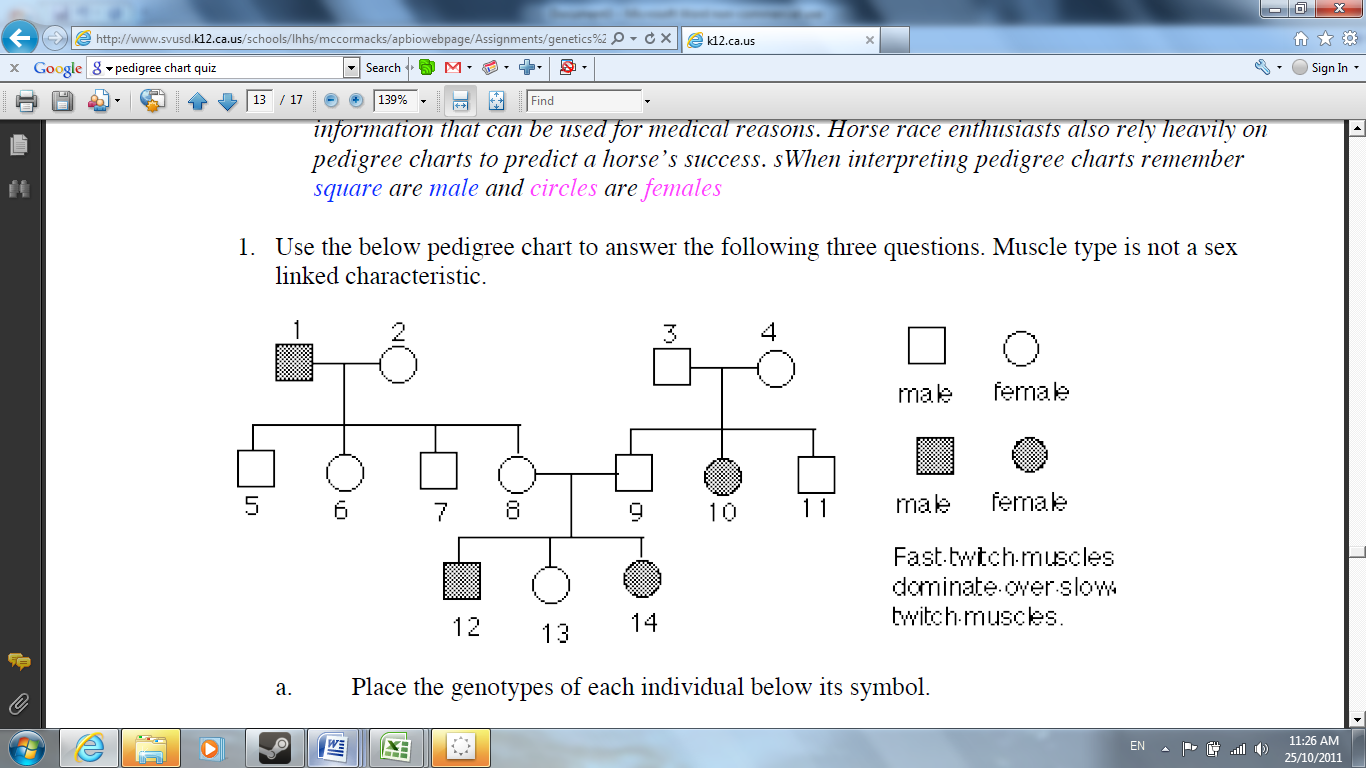 Is the shaded characteristic dominant or recessive? _________________How can you tell?Complete the table using E and e for the dominant and recessive alleles. If it is not possible to be absolutely certain of an individual’s genotype, fill it in with all the possibilities.Using a punnet square, what is the chance that individuals 8 and 9 will produce a child with lobed ears?Using a punnet square, what is the chance that individual 12 will produce a homozygous child without lobed ears if he mated with a homozygous individual without lobed ears?IndividualGenotype1234567891011121314